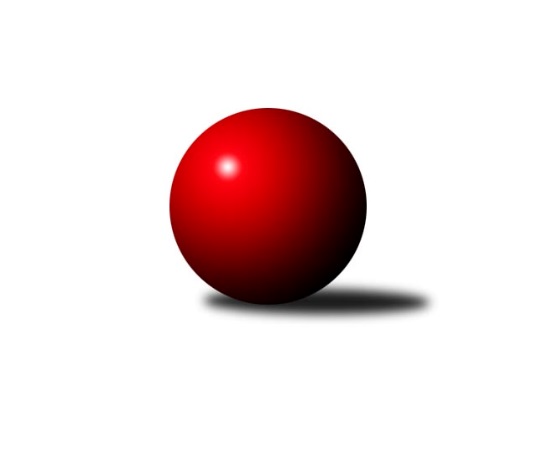 Č.20Ročník 2023/2024	20.5.2024 Středočeský krajský přebor II. třídy 2023/2024Statistika 20. kolaTabulka družstev:		družstvo	záp	výh	rem	proh	skore	sety	průměr	body	plné	dorážka	chyby	1.	TJ Sokol Červené Pečky	20	19	0	1	96.0 : 24.0 	(105.5 : 54.5)	1620	38	1137	483	29	2.	KK Vlašim C	20	11	0	9	71.5 : 48.5 	(89.5 : 70.5)	1586	22	1117	469	37.1	3.	TJ Sokol Brandýs n.L. B	20	9	0	11	53.5 : 66.5 	(74.5 : 85.5)	1564	18	1101	463	41.6	4.	TJ Lhotka B	20	8	0	12	53.0 : 67.0 	(74.0 : 86.0)	1545	16	1093	453	41.8	5.	TJ Sokol Kostelec n.Č.l. C	20	7	0	13	47.0 : 73.0 	(74.0 : 86.0)	1434	14	1037	397	46.2	6.	TJ Sokol Kostelec n.Č.l. B	20	6	0	14	39.0 : 81.0 	(62.5 : 97.5)	1502	12	1065	437	42.6Tabulka doma:		družstvo	záp	výh	rem	proh	skore	sety	průměr	body	maximum	minimum	1.	TJ Sokol Červené Pečky	10	10	0	0	52.0 : 8.0 	(59.0 : 21.0)	1662	20	1765	1596	2.	KK Vlašim C	10	6	0	4	40.5 : 19.5 	(51.5 : 28.5)	1629	12	1721	1570	3.	TJ Lhotka B	10	6	0	4	35.0 : 25.0 	(45.0 : 35.0)	1530	12	1593	1425	4.	TJ Sokol Brandýs n.L. B	10	6	0	4	30.5 : 29.5 	(39.5 : 40.5)	1503	12	1571	1404	5.	TJ Sokol Kostelec n.Č.l. C	10	5	0	5	31.0 : 29.0 	(46.0 : 34.0)	1643	10	1722	1552	6.	TJ Sokol Kostelec n.Č.l. B	10	4	0	6	24.0 : 36.0 	(36.0 : 44.0)	1617	8	1769	1489Tabulka venku:		družstvo	záp	výh	rem	proh	skore	sety	průměr	body	maximum	minimum	1.	TJ Sokol Červené Pečky	10	9	0	1	44.0 : 16.0 	(46.5 : 33.5)	1609	18	1720	1475	2.	KK Vlašim C	10	5	0	5	31.0 : 29.0 	(38.0 : 42.0)	1575	10	1714	1504	3.	TJ Sokol Brandýs n.L. B	10	3	0	7	23.0 : 37.0 	(35.0 : 45.0)	1579	6	1665	1411	4.	TJ Lhotka B	10	2	0	8	18.0 : 42.0 	(29.0 : 51.0)	1549	4	1696	1452	5.	TJ Sokol Kostelec n.Č.l. C	10	2	0	8	16.0 : 44.0 	(28.0 : 52.0)	1443	4	1698	1242	6.	TJ Sokol Kostelec n.Č.l. B	10	2	0	8	15.0 : 45.0 	(26.5 : 53.5)	1514	4	1765	1380Tabulka podzimní části:		družstvo	záp	výh	rem	proh	skore	sety	průměr	body	doma	venku	1.	TJ Sokol Červené Pečky	10	10	0	0	51.5 : 8.5 	(54.0 : 26.0)	1638	20 	5 	0 	0 	5 	0 	0	2.	KK Vlašim C	10	6	0	4	35.0 : 25.0 	(44.0 : 36.0)	1578	12 	4 	0 	1 	2 	0 	3	3.	TJ Lhotka B	10	4	0	6	25.0 : 35.0 	(32.5 : 47.5)	1533	8 	4 	0 	1 	0 	0 	5	4.	TJ Sokol Kostelec n.Č.l. B	10	4	0	6	24.0 : 36.0 	(41.5 : 38.5)	1546	8 	3 	0 	2 	1 	0 	4	5.	TJ Sokol Brandýs n.L. B	10	3	0	7	22.5 : 37.5 	(33.0 : 47.0)	1533	6 	3 	0 	2 	0 	0 	5	6.	TJ Sokol Kostelec n.Č.l. C	10	3	0	7	22.0 : 38.0 	(35.0 : 45.0)	1425	6 	2 	0 	3 	1 	0 	4Tabulka jarní části:		družstvo	záp	výh	rem	proh	skore	sety	průměr	body	doma	venku	1.	TJ Sokol Červené Pečky	10	9	0	1	44.5 : 15.5 	(51.5 : 28.5)	1601	18 	5 	0 	0 	4 	0 	1 	2.	TJ Sokol Brandýs n.L. B	10	6	0	4	31.0 : 29.0 	(41.5 : 38.5)	1595	12 	3 	0 	2 	3 	0 	2 	3.	KK Vlašim C	10	5	0	5	36.5 : 23.5 	(45.5 : 34.5)	1594	10 	2 	0 	3 	3 	0 	2 	4.	TJ Lhotka B	10	4	0	6	28.0 : 32.0 	(41.5 : 38.5)	1558	8 	2 	0 	3 	2 	0 	3 	5.	TJ Sokol Kostelec n.Č.l. C	10	4	0	6	25.0 : 35.0 	(39.0 : 41.0)	1443	8 	3 	0 	2 	1 	0 	4 	6.	TJ Sokol Kostelec n.Č.l. B	10	2	0	8	15.0 : 45.0 	(21.0 : 59.0)	1457	4 	1 	0 	4 	1 	0 	4 Zisk bodů pro družstvo:		jméno hráče	družstvo	body	zápasy	v %	dílčí body	sety	v %	1.	Pavel Hietenbal 	TJ Sokol Červené Pečky 	14.5	/	20	(73%)	28.5	/	40	(71%)	2.	Lukáš Kotek 	TJ Sokol Brandýs n.L. B 	14	/	19	(74%)	26	/	38	(68%)	3.	František Zahajský 	TJ Sokol Kostelec n.Č.l. C 	13	/	20	(65%)	29	/	40	(73%)	4.	Leoš Chalupa 	KK Vlašim C 	11.5	/	13	(88%)	21	/	26	(81%)	5.	Pavel Holec 	TJ Sokol Brandýs n.L. B 	11.5	/	16	(72%)	22	/	32	(69%)	6.	Pavel Kořínek 	TJ Sokol Červené Pečky 	11	/	13	(85%)	18	/	26	(69%)	7.	Vítězslav Hampl 	TJ Sokol Kostelec n.Č.l. C 	11	/	14	(79%)	22	/	28	(79%)	8.	Pavel Vykouk 	KK Vlašim C 	10	/	13	(77%)	18	/	26	(69%)	9.	Jan Urban 	KK Vlašim C 	10	/	14	(71%)	17.5	/	28	(63%)	10.	Barbora Fajrajzlová 	TJ Lhotka B 	10	/	17	(59%)	18.5	/	34	(54%)	11.	Martin Řach 	TJ Lhotka B 	10	/	18	(56%)	14.5	/	36	(40%)	12.	Jiří Plešingr 	TJ Sokol Červené Pečky 	9	/	12	(75%)	17	/	24	(71%)	13.	Michal Hejduk 	TJ Lhotka B 	9	/	20	(45%)	20	/	40	(50%)	14.	Jan Kumstát 	TJ Sokol Červené Pečky 	8	/	9	(89%)	14	/	18	(78%)	15.	Jaroslav Novák 	TJ Sokol Kostelec n.Č.l. B 	8	/	16	(50%)	17	/	32	(53%)	16.	Karel Dvořák 	TJ Sokol Červené Pečky 	7.5	/	9	(83%)	13	/	18	(72%)	17.	Antonín Smrček 	TJ Sokol Červené Pečky 	7	/	15	(47%)	13	/	30	(43%)	18.	Ladislav Sopr 	TJ Sokol Brandýs n.L. B 	7	/	15	(47%)	12	/	30	(40%)	19.	Michal Třeštík 	TJ Sokol Kostelec n.Č.l. B 	6	/	10	(60%)	14	/	20	(70%)	20.	Luboš Trna 	KK Vlašim C 	6	/	11	(55%)	9	/	22	(41%)	21.	Kamil Rodinger 	TJ Sokol Kostelec n.Č.l. B 	5	/	17	(29%)	11	/	34	(32%)	22.	Peter Fajkus 	TJ Sokol Kostelec n.Č.l. C 	5	/	20	(25%)	13	/	40	(33%)	23.	Marie Váňová 	KK Vlašim C 	3	/	5	(60%)	6	/	10	(60%)	24.	Tomáš Hašek 	KK Vlašim C 	3	/	6	(50%)	6	/	12	(50%)	25.	Pavel Schober 	TJ Sokol Brandýs n.L. B 	3	/	9	(33%)	8	/	18	(44%)	26.	František Pícha 	KK Vlašim C 	3	/	9	(33%)	7	/	18	(39%)	27.	Milan Hejduk 	TJ Lhotka B 	3	/	10	(30%)	9	/	20	(45%)	28.	Jana Šatavová 	TJ Sokol Kostelec n.Č.l. C 	3	/	16	(19%)	9	/	32	(28%)	29.	Tomáš Kužel 	TJ Sokol Kostelec n.Č.l. B 	3	/	17	(18%)	7.5	/	34	(22%)	30.	Jan Novák 	TJ Sokol Kostelec n.Č.l. B 	2	/	2	(100%)	2	/	4	(50%)	31.	Jakub Hlaváček 	KK Vlašim C 	2	/	2	(100%)	2	/	4	(50%)	32.	Petr Nový 	TJ Lhotka B 	2	/	4	(50%)	3	/	8	(38%)	33.	Daniel Nový 	TJ Lhotka B 	2	/	6	(33%)	5	/	12	(42%)	34.	Jakub Hlava 	TJ Sokol Kostelec n.Č.l. B 	2	/	7	(29%)	7	/	14	(50%)	35.	Aleš Vykouk 	KK Vlašim C 	1	/	1	(100%)	2	/	2	(100%)	36.	Jan Platil 	TJ Sokol Kostelec n.Č.l. C 	1	/	2	(50%)	1	/	4	(25%)	37.	Martin Bulíček 	TJ Sokol Kostelec n.Č.l. B 	1	/	3	(33%)	2	/	6	(33%)	38.	Zdeněk Mašek 	TJ Lhotka B 	1	/	4	(25%)	3	/	8	(38%)	39.	Eva Křenková 	TJ Sokol Brandýs n.L. B 	0	/	1	(0%)	1	/	2	(50%)	40.	 	 	0	/	1	(0%)	1	/	2	(50%)	41.	Michaela Makarová 	TJ Sokol Kostelec n.Č.l. C 	0	/	1	(0%)	0	/	2	(0%)	42.	Josef Šebor 	TJ Sokol Červené Pečky 	0	/	1	(0%)	0	/	2	(0%)	43.	Jakub Chalupa 	KK Vlašim C 	0	/	1	(0%)	0	/	2	(0%)	44.	Alena Vokáčová 	TJ Sokol Kostelec n.Č.l. C 	0	/	3	(0%)	0	/	6	(0%)	45.	Oldřich Nechvátal 	TJ Sokol Brandýs n.L. B 	0	/	3	(0%)	0	/	6	(0%)	46.	Jiří Štětina 	KK Vlašim C 	0	/	3	(0%)	0	/	6	(0%)	47.	Alena Šperlichová 	TJ Sokol Kostelec n.Č.l. C 	0	/	4	(0%)	0	/	8	(0%)	48.	Jonáš Dvořák 	TJ Sokol Kostelec n.Č.l. B 	0	/	8	(0%)	2	/	16	(13%)	49.	Pavel Karhan 	TJ Sokol Brandýs n.L. B 	0	/	11	(0%)	3.5	/	22	(16%)Průměry na kuželnách:		kuželna	průměr	plné	dorážka	chyby	výkon na hráče	1.	TJ Sokol Kostelec nad Černými lesy, 1-4	1639	1149	490	36.5	(409.9)	2.	TJ Sokol Červené Pečky, 1-2	1595	1112	482	31.7	(398.8)	3.	Spartak Vlašim, 1-2	1580	1119	460	43.8	(395.1)	4.	Lhotka - Hospoda U Hejduků, 1-2	1516	1079	436	45.9	(379.1)	5.	Brandýs 1-2, 1-2	1479	1053	425	43.9	(369.9)Nejlepší výkony na kuželnách:TJ Sokol Kostelec nad Černými lesy, 1-4TJ Sokol Kostelec n.Č.l. B	1769	10. kolo	František Zahajský 	TJ Sokol Kostelec n.Č.l. C	483	1. koloTJ Sokol Kostelec n.Č.l. B	1765	3. kolo	Luboš Trna 	KK Vlašim C	478	10. koloTJ Sokol Kostelec n.Č.l. C	1722	16. kolo	Pavel Kořínek 	TJ Sokol Červené Pečky	474	19. koloTJ Sokol Červené Pečky	1720	4. kolo	František Zahajský 	TJ Sokol Kostelec n.Č.l. C	466	16. koloTJ Sokol Kostelec n.Č.l. C	1719	3. kolo	Michal Třeštík 	TJ Sokol Kostelec n.Č.l. B	465	10. koloKK Vlašim C	1714	15. kolo	František Zahajský 	TJ Sokol Kostelec n.Č.l. C	465	3. koloTJ Sokol Červené Pečky	1699	1. kolo	Vítězslav Hampl 	TJ Sokol Kostelec n.Č.l. C	462	16. koloTJ Sokol Kostelec n.Č.l. C	1698	13. kolo	Jakub Hlava 	TJ Sokol Kostelec n.Č.l. B	461	3. koloTJ Sokol Kostelec n.Č.l. C	1698	8. kolo	Michal Třeštík 	TJ Sokol Kostelec n.Č.l. B	460	3. koloTJ Lhotka B	1696	16. kolo	Leoš Chalupa 	KK Vlašim C	458	15. koloTJ Sokol Červené Pečky, 1-2TJ Sokol Červené Pečky	1765	9. kolo	Pavel Kořínek 	TJ Sokol Červené Pečky	462	9. koloTJ Sokol Červené Pečky	1704	20. kolo	Jan Kumstát 	TJ Sokol Červené Pečky	454	12. koloTJ Sokol Červené Pečky	1673	12. kolo	Ladislav Sopr 	TJ Sokol Brandýs n.L. B	453	20. koloTJ Sokol Červené Pečky	1662	14. kolo	Pavel Hietenbal 	TJ Sokol Červené Pečky	451	20. koloTJ Sokol Červené Pečky	1660	7. kolo	Michal Třeštík 	TJ Sokol Kostelec n.Č.l. B	449	9. koloTJ Sokol Brandýs n.L. B	1659	20. kolo	Pavel Hietenbal 	TJ Sokol Červené Pečky	446	9. koloTJ Sokol Červené Pečky	1655	3. kolo	Pavel Hietenbal 	TJ Sokol Červené Pečky	445	14. koloTJ Sokol Červené Pečky	1654	11. kolo	Pavel Hietenbal 	TJ Sokol Červené Pečky	444	7. koloTJ Sokol Červené Pečky	1649	5. kolo	Antonín Smrček 	TJ Sokol Červené Pečky	443	20. koloTJ Sokol Červené Pečky	1599	18. kolo	Karel Dvořák 	TJ Sokol Červené Pečky	443	12. koloSpartak Vlašim, 1-2KK Vlašim C	1721	20. kolo	Marie Váňová 	KK Vlašim C	473	5. koloKK Vlašim C	1684	9. kolo	Pavel Holec 	TJ Sokol Brandýs n.L. B	466	11. koloTJ Sokol Červené Pečky	1682	8. kolo	Pavel Vykouk 	KK Vlašim C	460	8. koloKK Vlašim C	1675	5. kolo	Pavel Hietenbal 	TJ Sokol Červené Pečky	458	8. koloTJ Sokol Brandýs n.L. B	1665	11. kolo	Leoš Chalupa 	KK Vlašim C	450	20. koloTJ Sokol Červené Pečky	1630	13. kolo	Leoš Chalupa 	KK Vlašim C	446	5. koloKK Vlašim C	1622	13. kolo	Pavel Vykouk 	KK Vlašim C	443	20. koloTJ Lhotka B	1620	14. kolo	Pavel Vykouk 	KK Vlašim C	439	9. koloKK Vlašim C	1620	2. kolo	Jan Urban 	KK Vlašim C	438	13. koloKK Vlašim C	1614	8. kolo	Aleš Vykouk 	KK Vlašim C	438	2. koloLhotka - Hospoda U Hejduků, 1-2TJ Lhotka B	1593	10. kolo	Barbora Fajrajzlová 	TJ Lhotka B	451	10. koloTJ Lhotka B	1585	8. kolo	Jan Urban 	KK Vlašim C	431	19. koloKK Vlašim C	1584	19. kolo	Lukáš Kotek 	TJ Sokol Brandýs n.L. B	426	8. koloTJ Lhotka B	1582	4. kolo	Pavel Kořínek 	TJ Sokol Červené Pečky	424	17. koloTJ Sokol Brandýs n.L. B	1578	13. kolo	Barbora Fajrajzlová 	TJ Lhotka B	424	8. koloTJ Sokol Červené Pečky	1563	2. kolo	Pavel Vykouk 	KK Vlašim C	421	19. koloTJ Lhotka B	1562	13. kolo	Michal Hejduk 	TJ Lhotka B	420	4. koloTJ Sokol Červené Pečky	1561	17. kolo	Pavel Holec 	TJ Sokol Brandýs n.L. B	417	13. koloTJ Sokol Brandýs n.L. B	1542	8. kolo	Barbora Fajrajzlová 	TJ Lhotka B	417	11. koloKK Vlašim C	1530	4. kolo	Jan Kumstát 	TJ Sokol Červené Pečky	416	17. koloBrandýs 1-2, 1-2TJ Sokol Červené Pečky	1571	10. kolo	Pavel Holec 	TJ Sokol Brandýs n.L. B	434	7. koloTJ Sokol Brandýs n.L. B	1571	7. kolo	Ladislav Sopr 	TJ Sokol Brandýs n.L. B	429	3. koloTJ Sokol Brandýs n.L. B	1566	10. kolo	Pavel Holec 	TJ Sokol Brandýs n.L. B	428	4. koloKK Vlašim C	1548	16. kolo	Karel Dvořák 	TJ Sokol Červené Pečky	423	15. koloTJ Sokol Brandýs n.L. B	1548	4. kolo	Lukáš Kotek 	TJ Sokol Brandýs n.L. B	419	10. koloKK Vlašim C	1547	1. kolo	Pavel Holec 	TJ Sokol Brandýs n.L. B	417	19. koloTJ Sokol Brandýs n.L. B	1537	3. kolo	Lukáš Kotek 	TJ Sokol Brandýs n.L. B	413	12. koloTJ Sokol Brandýs n.L. B	1526	16. kolo	Pavel Vykouk 	KK Vlašim C	412	16. koloTJ Sokol Kostelec n.Č.l. B	1511	7. kolo	Lukáš Kotek 	TJ Sokol Brandýs n.L. B	412	7. koloTJ Sokol Brandýs n.L. B	1510	19. kolo	Lukáš Kotek 	TJ Sokol Brandýs n.L. B	412	19. koloČetnost výsledků:	6.0 : 0.0	8x	5.0 : 1.0	19x	4.0 : 2.0	10x	2.5 : 3.5	1x	2.0 : 4.0	7x	1.5 : 4.5	1x	1.0 : 5.0	12x	0.0 : 6.0	2x